Na temelju članka 53. Poslovnika Gradskog vijeća Grada Svetog Ivana Zeline (“Zelinske novine”, br. 7/21 i 34/21) sazivam 12. sjednicu Gradskog vijeća Grada Svetog Ivana Zeline, koja će biti održana u                                            utorak, 19.  rujna  2023. godine u Gradskoj vijećnici s početkom u 19,00 sati.Za sjednicu predlažem sljedećiDNEVNI REDREPUBLIKA HRVATSKAZAGREBAČKA ŽUPANIJAGRAD SVETI IVAN ZELINAGRADSKO VIJEĆE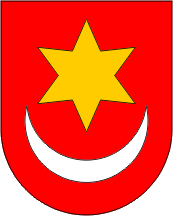 REPUBLIKA HRVATSKAZAGREBAČKA ŽUPANIJAGRAD SVETI IVAN ZELINAGRADSKO VIJEĆEKLASA: 024-06/23-01/03URBROJ: 238-30-01/01-23-1Sveti Ivan Zelina,  14. rujna 2023. KLASA: 024-06/23-01/03URBROJ: 238-30-01/01-23-1Sveti Ivan Zelina,  14. rujna 2023. Izvješće Mandatne komisijeUsvajanje  Zapisnika s 11. sjednice Gradskog vijeća Grada Svetog Ivana ZelineAktualni satDonošenje Zaključka o prihvaćanju Izvješća o radu gradonačelnika za razdoblje 01.01.2023. do 30.06.2023. godineIzvjestitelj Hrvoje Košćec Donošenje Polugodišnjeg izvještaja o izvršenju Proračuna Grada Svetog Ivana Zeline za razdoblje 01.01.2023. do 30.06.2023.Izvjestiteljica Vlasta KašnarDonošenje Odluke o davanju mišljenja o Konačnom nacrtu Strategije razvoja Urbane aglomeracije Zagreb za razdoblje do kraja 2027. godine i Konačnom nacrtu Akcijskog plana Strategije razvoja Urbane aglomeracije Zagreb za razdoblje do kraja 2027. godineIzvjestiteljica Anita Findri RatkajecDonošenje Odluke o sudjelovanju roditelja u cijeni programa u Dječjem vrtiću „Proljeće“Izvjestiteljica Branka HođaDonošenje Odluke o sufinanciranju programa predškolskog odgoja i obrazovanja u dječjim vrtićima kojima Grad Sveti Ivan Zelina nije osnivačIzvjestiteljica Branka HođaDonošenje Odluke o uključivanju u Program „Gradovi i općine-prijatelji djece“Izvjestiteljica Branka HođaDonošenje Odluke o osnivanju Dječjeg gradskog vijeća Grada Svetog Ivana ZelineIzvjestiteljica Branka HođaPREDSJEDNIK GRADSKOG VIJEĆAGRADA SV. IVANA ZELINEDarko Bistrički, struc.spec.ing.građ.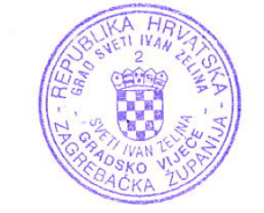 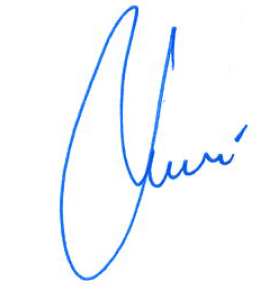 